INDICAÇÃO Nº 2780/2018Indica ao Poder Executivo Municipal que efetue a roçagem, limpeza em Área Pública (Caixa d’ Água), bem como em passeio público, no bairro Mollon IV.Excelentíssimo Senhor Prefeito Municipal, Nos termos do Art. 108 do Regimento Interno desta Casa de Leis, dirijo-me a Vossa Excelência para sugerir que, por intermédio do Setor competente, que realize roçagem, limpeza em Área Pública (Caixa d’ Água), bem como em passeio público, localizado na Rua do Cloro com Ruas Prata, Sódio e Níquel, no bairro Mollon IV.  Justificativa:Conforme podemos constatar nas fotos que seguem anexas, a Área Pública necessita, com urgência, dos serviços de roçagem e limpeza, uma vez que o mato está muito alto, também existe acúmulo de lixos, entulhos e galhos secos, que contribuem para proliferação de animais peçonhentos. Plenário “Dr. Tancredo Neves”, em 13 de abril de 2.018.CELSO LUCCATTI CARNEIRO“Celso da Bicicletaria”-vereador-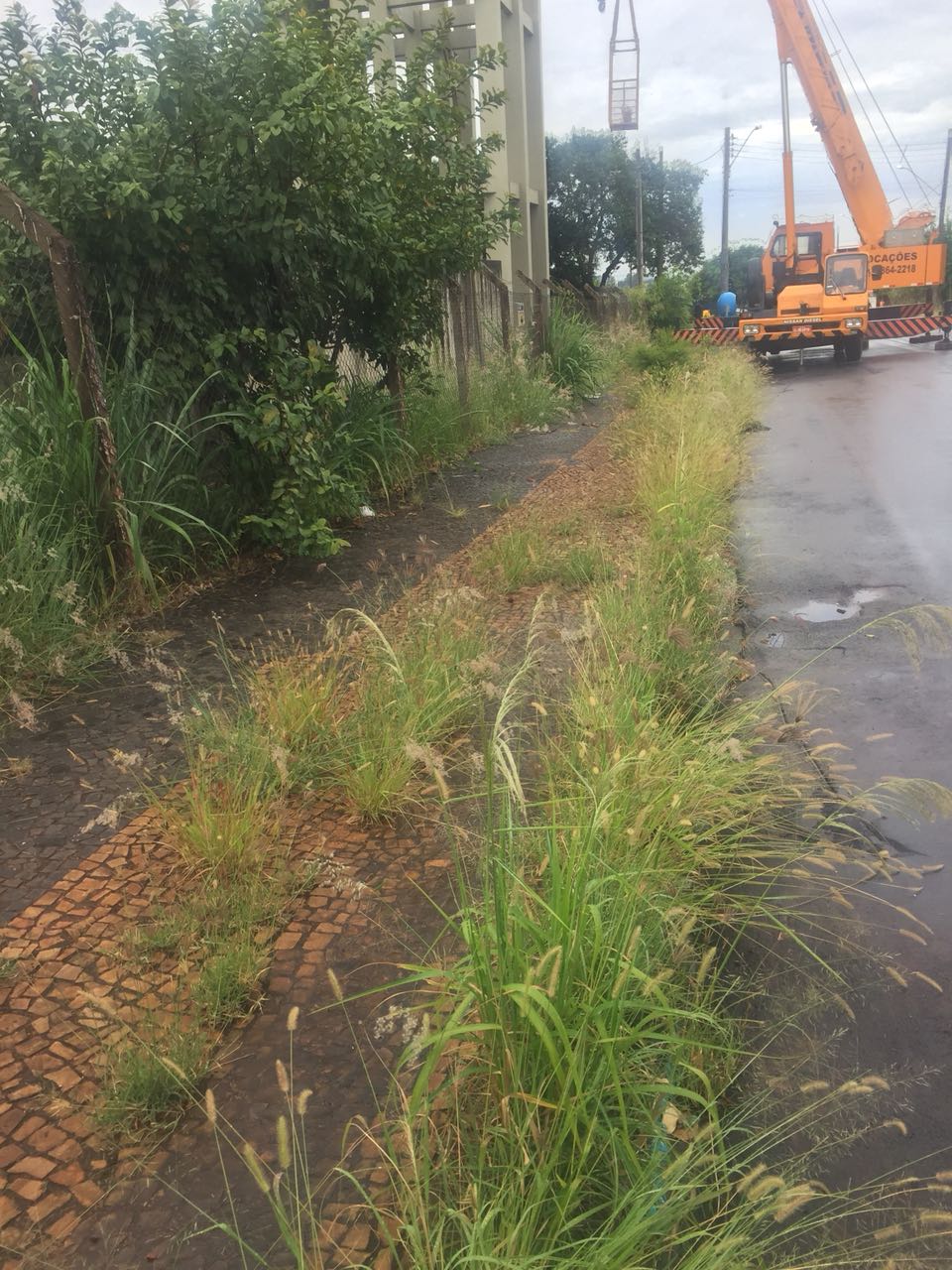 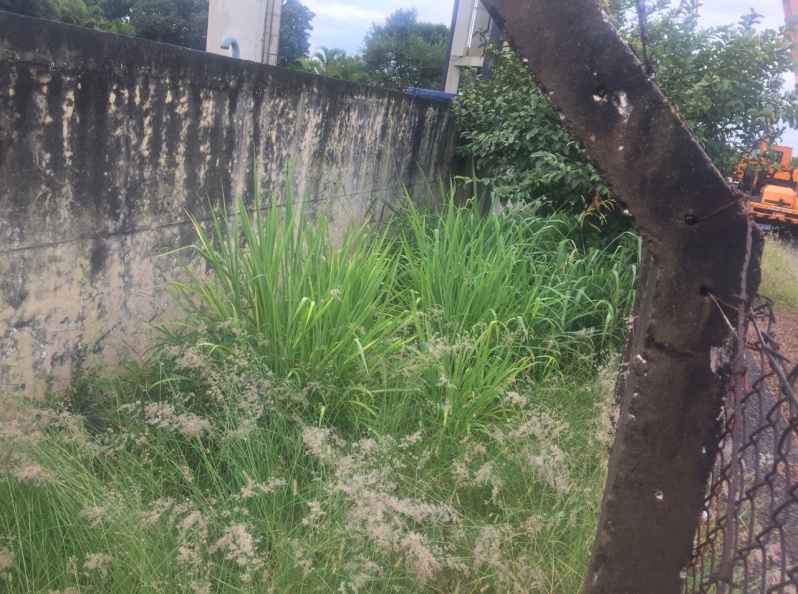 